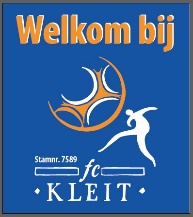 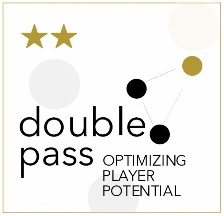 FC KLEIT ZOEKTTEAMTRAINER 8 VS 8Fc Kleit heeft een uitstekende reputatie in de regio als het gaat over jeugdopleiding. Onze jeugdwerking haalde in 2018 (1 ster) en 2021 (2 sterren) tijdens de double pass audit, waardoor we sinds 2021-2022 provinciaal voetbal kunnen aanbieden.Profiel:* Je bent gepassioneerd door voetbal.* Diploma is geen must voor gewestelijk niveau, voor het provinciale team is het diploma instructeur B wel een vereiste.* Je bent ambitieus, gedreven, leergierig en toont een open mind.* Ervaring is een meerwaarde maar Fc Kleit geeft ook jonge trainers de kans.* Je bent een team-player die kan samenwerken met collega-trainers, coördinatoren, TVJO, …..Takenpakket:- Je geeft  2 trainingen per week aan de hand van een opleidingsplan.- Je begeleidt de wedstrijd op zaterdag of zondag.- Je rapporteert via het onlineplatform ProSoccerData.- Je neemt regelmatig deel aan een teamoverleg met collega’s, coördinatoren, TVJO, …..Wat geven wij jou in de plaats:- Als trainer kom je terecht in een ambitieuze leeromgeving waar je kan werken met talentvolle jeugdspelers.- Een correcte financiële vergoeding.- Leuke sfeer en familiale omgeving.- De kans verder te groeien als trainer, bijscholingen, opleidingen, clinics, …..Contact: TVJO Posman Bart, tvjo@fckleit.be of 0498/83.48.55